UN ÚNICO FORMULARIO PARA SOLICITAR UNA INVITACIÓN A KAZAJSTÁN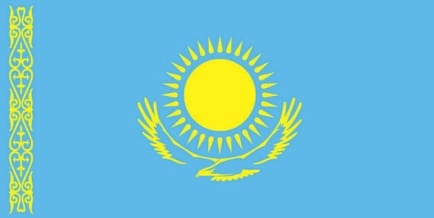 * Los campos 1-4 se rellenan de acuerdo con los datos del documento de identidad para viajes internacionales1Apellido *2Nombre *3DD.MM.AA de nacimiento*4Nacionalidad*5Género6Ciudad/País de nacimiento7Describa el motivo exacto del viaje (propósito)8Lugar de trabajo9Puesto en el extranjero10Dirección completa en Kazajstán (calle, número de casa, teléfono)11Dirección completa en el extranjero (calle, número de casa, teléfono)12Ruta de viaje en Kazajistán13Fecha de llegada14Fecha de salida15En qué ciudad se emitirá la visa